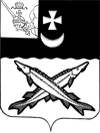    Заключениена проект  решения    Совета Куностьского сельского поселения о внесении изменений в решение Совета Куностьского сельского поселения от 24.12.2019 № 42 «О бюджете Куностьского сельского  поселения  на 2020 год и плановый период 2021 и 2022 годов»                                                                                   от 28 апреля  2020 года        Экспертиза проекта решения проведена на основании  п.11 статьи 12 Положения о контрольно-счетной комиссии района, утвержденного решением Представительного Собрания района от 27.02.2008  № 50 (с учетом внесенных изменений и дополнений),  пункта 4 плана работы контрольно-счетной комиссии района на 2020 год.В результате экспертизы установлено:         1.  Проектом решения предлагается утвердить основные характеристики бюджета поселения на 2020 год:         - общий объем доходов в сумме 8838,1 тыс. руб., что больше ранее утвержденного на 868,1 тыс. руб.;         - общий объем расходов в сумме 9045,1 тыс. руб., что больше ранее утвержденного объема расходов на 868,1 тыс. руб.;         - дефицит бюджета поселения предусмотрен  в сумме 207,0 тыс. руб.  или 5,8% от общего объема доходов без учета объема безвозмездных поступлений и поступлений налоговых доходов по дополнительным нормативам отчислений (за счет входящего остатка собственных доходов на начало года).          2. Приложение 1 «Источники внутреннего финансирования дефицита бюджета поселения на 2020 год и плановый период 2021 и 2022 годов» предлагается изложить в новой редакции.Предусмотрено изменение остатков  средств на счетах по учету средств  бюджета поселения, дефицит в размере 207,0 тыс. руб.Нарушений ст.92.1 и ст.96 Бюджетного кодекса РФ при установлении размера дефицита не установлено.         3. Приложение 2 «Объем доходов бюджета Куностьского сельского поселения на 2020 год и плановый период 2021 и 2022 годов, формируемый за счет налоговых и неналоговых доходов, а также безвозмездных поступлений» предусмотрено  изложить в новой редакции, увеличив объем доходов на 868,1 тыс. руб. за счет:1)  увеличения объема безвозмездных поступлений на 868,1 тыс. руб., из них:- увеличения прочих субсидий бюджетам сельских поселений на 868,1 тыс. руб. (приказы Финансового управления района от 08.04.2020 №53)         4. Приложение 5 «Распределение бюджетных ассигнований по разделам, подразделам классификации расходов на 2020 год и плановый период 2021 и 2022 годов», 6 «Распределение бюджетных ассигнований по разделам, подразделам, целевым статьям и видам расходов в ведомственной структуре расходов бюджета поселения на 2020 год и плановый период 2021 и 2022 годов»  изложить  в новой редакции, увеличив объем расходов на сумму 868,1 тыс. руб.Предлагается внести изменения в следующие разделы:по разделу 01 «Общегосударственные вопросы» расходы снижаются на 19,8 тыс. руб.;по разделу «Национальная безопасность и правоохранительная деятельность» расходы увеличиваются на 210,0 тыс. руб.;по разделу 05 «Жилищно-коммунальное хозяйство» расходы увеличиваются на 66,8 тыс. руб.;по разделу «Культура, кинематография» расходы увеличиваются на 37,1 тыс. руб.;по разделу «Физическая культура и спорт» расходы увеличиваются на 574,0 тыс. руб.          5. Приложение 7 «Распределение средств на реализацию муниципальной программы «Развитие территории Куностьского сельского поселения на 2018-2020 годы» предлагается изложить в новой редакции, увеличив объем средств на реализацию муниципальной программы на 850,8 тыс. руб.          6. Приложение 9 Межбюджетные трансферты, передаваемые бюджету Белозерского муниципального района,  в связи с осуществлением органами местного самоуправления Белозерского муниципального района полномочий по вопросам местного значения в соответствии с заключенными соглашениями на 2020 год» предлагается изложить в новой редакции, уменьшив объем межбюджетных трансфертов на 17,3 тыс. руб. Выводы:Представленный проект решения Совета Куностьского сельского поселения  о внесении изменений и дополнений в решение Совета Куностьского сельского поселения от 24.12.2019 № 42 «О бюджете Куностьского сельского  поселения на 2020 год и плановый период 2021 и 2022 годов» разработан в соответствии с  бюджетным законодательством, Положением о бюджетном процессе в Куностьском  сельском поселении. Аудитор контрольно-счетной комиссии Белозерского муниципального района:                        В.М.Викулова